CARTA DE APRESENTAÇÃODegradação de trilhas na Reserva Ecológica da Juatinga em Paraty – Rio de JaneiroAutores: Luana de Almeida Rangel - Laboratório de Geomorfologia Ambiental e Degradação dos Solos – Departamento de Geografia - Universidade Federal do Rio de Janeiro, Rio de Janeiro, Brasil. – primeiro autor e autor correspondente.   	   Antonio José Teixeira Guerra - Laboratório de Geomorfologia Ambiental e Degradação dos Solos – Departamento de Geografia - Universidade Federal do Rio de Janeiro, Rio de Janeiro, Brasil – segundo autor.RANGEL, L. A. e GUERRA, A. J. T.E-mails: luarangel@ufrj.br e antoniotguerra@gmail.comComo autor correspondente, li todas as instruções para submissão e declaro que sou responsável pelas informações inseridas no sistema editorial da revista. Asseguro que a contribuição é original e inédita e que não está sendo avaliada para publicação por outra revista e que não será retirada do processo editorial até a decisão final da administração da Revista Ambiente & Água.Visto que, a preocupação social com relação à utilização dos recursos naturais tem aumentado, conhecer as potencialidades e fragilidades de determinada área, é de suma importância para manutenção de Unidades de Conservação (UCs). Sendo assim, compreender e analisar o uso público de UCs, como a influência da atividade turística, da utilização de trilhas e da presença de áreas degradadas nessas áreas protegidas, se faz fundamental não só para o desenvolvimento científico, mas também, para o desenvolvimento socioambiental.Sugiro, para avaliação do artigo os seguintes pesquisadores: Nadja Maria Castilho da Costa (e-mail: nadjacastilho@oi.com.br e lattes: http://lattes.cnpq.br/8646672305430213), Vivian Castilho da Costa (e-mail: vivianuerj@gmail.com e lattes: http://lattes.cnpq.br/3181407490194397) Jose Fernando Bezzera (e-mail: jfernangeo@gmail.com), Prof. Dr. Antonio Soares da Silva (e-mail: antoniossoares@gmail.com).Ademais, destaca-se que os presentes autores não têm quaisquer interesses financeiros na publicação que possam comprometer a integridade da publicação. 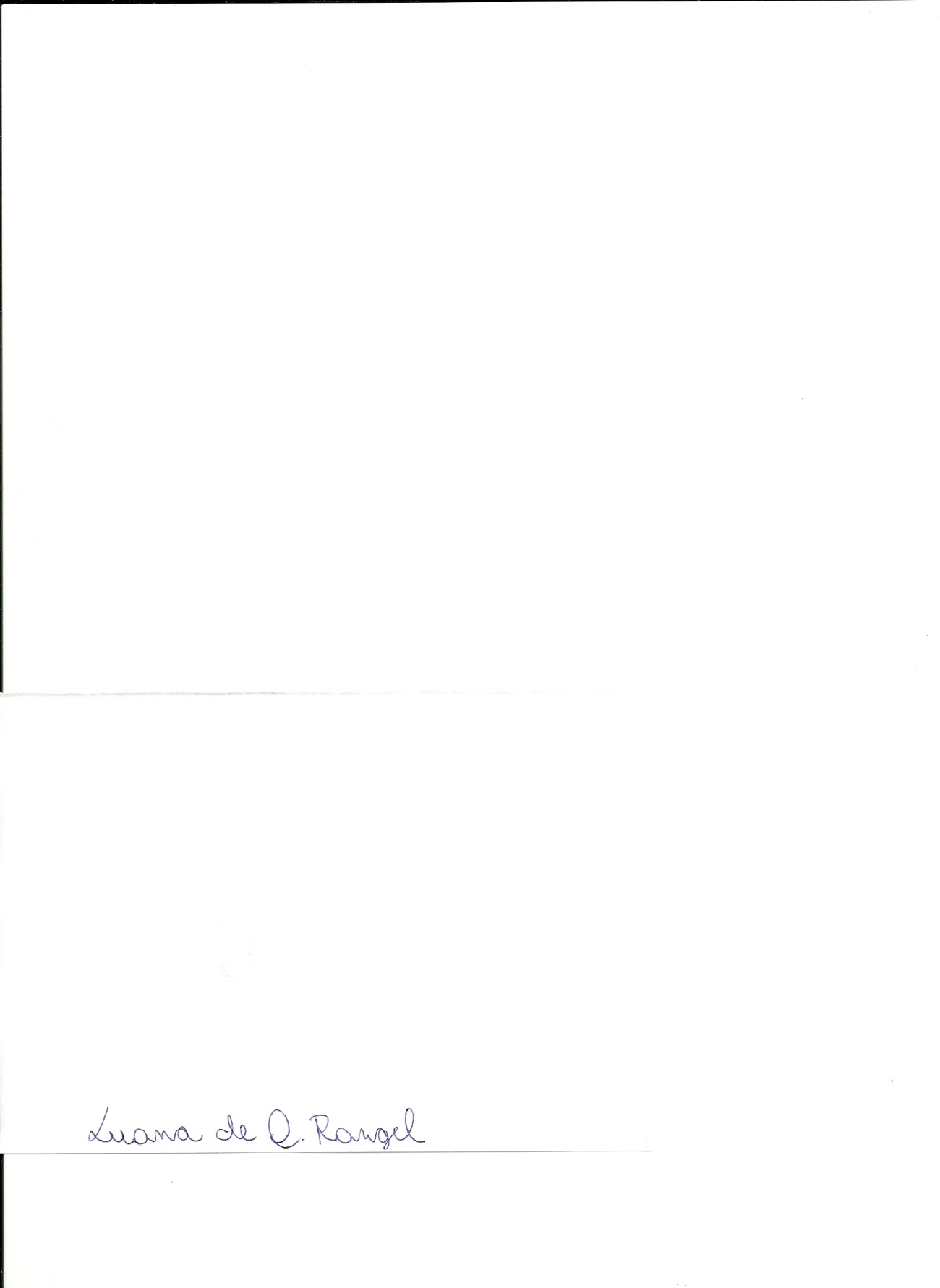 Luana de Almeida Rangel